Утвержден Приказом Закрытого Акционерного Общества «Азербайджанское Каспийское Морское Пароходство» от 01 декабря 2016 года, № 216.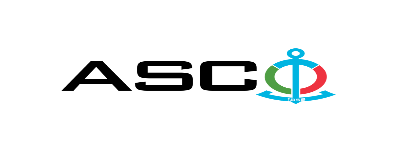 ЗАКРЫТОЕ АКЦИОНЕРНОЕ ОБЩЕСТВО «АЗЕРБАЙДЖАНСКОЕ КАСПИЙСКОЕ МОРСКОЕ ПАРОХОДСТВО» ОБЪЯВЛЯЕТ О ПРОВЕДЕНИИ ОТКРЫТОГО КОНКУРСА НА ЗАКУПКУ ПЛАСТИКОВЫХ ТРУБ И ФИТИНГОВК о н к у р с № AM048 / 2021(на бланке участника-претендента)ПИСЬМО-ЗАЯВКА НА УЧАСТИЕ В ОТКРЫТОМ КОНКУРСЕ Город _______       “___”_________20___года ___________№           							                                                                                          Председателю Комитета по Закупкам АСКОГосподину Дж. МахмудлуНастоящей заявкой [с указанием полного наименования претендента-подрядчика] подтверждает намерение принять участие в открытом конкурсе № [с указанием претендентом номера конкурса], объявленном «АСКО» в связи с закупкой «__________». При этом подтверждаем, что в отношении [с указанием полного наименования претендента-подрядчика] не проводится процедура ликвидации, банкротства, деятельность не приостановлена, а также отсутствуют иные обстоятельства, не позволяющие участвовать в данном тендере.  Гарантируем,что [с указанием полного наименования претендента-подрядчика] не является лицом, связанным с АСКО. Сообщаем,что для оперативного взаимодействия с Вами по вопросам, связанным с представленной документацией и другими процедурами, нами уполномочен:Контактное лицо : . . . . . . . . . . . . . . . . . . . . .  Должность контактного лица: . . . . . . . . . . . . . . . . . . . . .  Телефон :  . . . . . . . . . . . . . . . . . . . . .  E-mail: . . . . . . . . . . . . . . . . . . . . .  Приложение:Оригинал  банковского  документа об  оплате взноса за участие в конкурсе –  на ____ листах.________________________________                                   _______________________(Ф.И.О. уполномоченного лица) (подпись уполномоченного лица)_________________________________                                                  (должность уполномоченного лица)                                                                                                                                                                   M.П.                                                        ПЕРЕЧЕНЬ ТОВАРОВ :   Контактное лицо по техническим вопросамСаламов Заур - Специалист Департамента по ЗакупкамТелефон : +99455 817 08 12 Электронная почта:  zaur.salamov@asco.azДо заключения договора купли-продажи с компанией победителем конкурса  проводится проверка претендента в соответствии с правилами закупок АСКО.     Компания должна перейти по этой ссылке (http://asco.az/sirket/satinalmalar/podratcilarin-elektron-muraciet-formasi/), чтобы заполнить специальную форму или представить следующие документы:Устав компании (со всеми изменениями и дополнениями)Выписка из реестра коммерческих юридических лиц (выданная в течение последнего 1 месяца)Информация об учредителе юридического лица  в случае если учредитель является юридическим лицомИНН свидететльствоАудированный баланс бухгалтерского учета или налоговая декларация (в зависимости от системы налогообложения) / справка на отсутсвие налоговой задолженности в органах налогообложения Удостоверения личности законного представителяЛицензии учреждения необходимые для оказания услуг / работ (если применимо)Договор не будет заключен с компаниями которые не предоставляли указанные документы и не получили позитивную оценку по результатам процедуры проверки и они будут исключены из конкурса !  Перечень документов для участия в конкурсе:Заявка на участие в конкурсе (образец прилагается) ; Банковский документ об оплате взноса за участие в конкурсе ; Конкурсное предложение ; Банковская справка о финансовом положении грузоотправителя за последний год (или в течении периода функционирования) ;Справка из соответствующих налоговых органов об отсутсвии  просроченных обязательств по налогам и другим обязательным платежам в Азербайджанской Республике, а также об отсутсвии неисполненых обязанностей налогоплательщика, установленных Налоговым кодексом Азербайджанской Республики в течение последнего года (исключая период приостановления). На первичном этапе, заявка на участие в конкурсе (подписанная и скрепленная печатью) и банковский документ об оплате взноса за участие (за исключением конкурсного предложения) должны быть представлены на Азербайджанском, русском или английском языках не позднее 17:00 (по Бакинскому времени) 18 августа 2021 года по месту нахождения Закрытого Акционерного Общества «Азербайджанское Каспийское Морское Пароходство» (далее – «АСКО» или "Закупочная Организация") или путем отправления на электронную почту контактного лица. Остальные документы должны быть представлены в конверте конкурсного предложения.   Перечень (описание) закупаемых товаров, работ и услуг прилагается. Сумма взноса за участие в конкурсе и приобретение Сборника Основных Условий : Претенденты, желающие принять участие в конкурсе, должны оплатить нижеуказанную сумму взноса за участие в конкурсе (название организации проводящий конкурс и предмет конкурса должны быть точно указаны в платежном поручении) путем перечисления средств на банковский счет АСКО с последующим представлением в АСКО документа подтверждающего оплату, в срок не позднее, указанного в первом разделе.  Претенденты, выполнявшие данное требование, вправе приобрести Сборник Основных Условий по предмету закупки у контактного лица в электронном или печатном формате в любой день недели с 09.00 до 18.00 часов до даты, указанной в разделе IV объявления.Размер взноса за участие (без НДС): 50 (пятьдесят) АЗН.  Допускается оплата суммы взноса за участие в манатах или в долларах США и Евро в эквивалентном размере.   Номер счета :Взнос за участие в конкурсе не подлежит возврату ни при каких обстоятельствах, за исключением отмены конкурса АСКО !Гарантия на конкурсное предложение:Для конкурсного предложения требуется банковская гарантия в сумме не менее 1 (одного)% от цены предложения. Форма банковской гарантии будет указана в Сборнике Основных Условий. Оригинал банковской гарантии должен быть представлен в конкурсном конверте вместе с предложением. В противном случае Закупочная Организация оставляет за собой право отвергать такое предложение. Финансовое учреждение, выдавшее гарантию, должно быть принято в финансовых операциях в Азербайджанской Республике и / или в международном уровне. Закупочная организация  оставляет за собой право не принимать никаких недействительных  банковских гарантий.В случае если лица, желающие принять участие в конкурсе закупок, предпочтут  представить гарантию другого типа  (аккредитив, ценные бумаги,  перевод средств на счет указанный в тендерных документах, депозит и другие финансовые активы), в этом случае должны предварительно запросить АСКО посредством контактного лица, указанного в объявлении и получить согласие  о возможности приемлемости такого вида гарантии. Сумма гарантии за исполнение договора требуется в размере 5 (пяти) % от закупочной цены.Для текущей закупочной операции Закупающая Организация произведет оплату только после того, как товары будут доставлены на склад, предоплата не предусмотрена.Срок исполнения контракта :Товары будут приобретены по мере необходимости. Требуется выполнение договора купли-продажи в течение 5 (пяти) календарных дней после получения  официального заказа (запроса) от АСКО.Предельный срок и время подачи конкурсного предложения :Участники, представившие заявку на участие и банковский документ об оплате взноса за участие в конкурсе до срока, указанного в первом разделе, должны представить свои конкурсные предложения в «АСКО» в запечатанном конверте (один оригинальный экземпляр и одна копия) не позднее 18:00 (по Бакинскому времени) 26 августа 2021 года.Конкурсные предложения, полученные позже указанной даты и времени, не вскрываются и возвращаются участнику.Адрес закупочной организации :Азербайджанская Республика, город Баку AZ1029 (индекс), Пр. Нефтяников 2, Комитет по Закупкам АСКО. Контактное лицо :Рахим АббасовСпециалист по закупкам Департамента Закупок АСКОТелефон :  +99450 2740277Адрес электронной почты: rahim.abbasov@asco.azЗаур Саламов Специалист по закупкам Департамента Закупок АСКОТелефонный номер: +99455 817 08 12Адрес электронной почты: zaur.salamov@asco.azПо юридическим вопросам :Телефонный номер: +994 12 4043700 (внутр. 1262)Адрес электронной почты:  tender@asco.azДата, время и место вскрытия конвертов с конкурсными предложениями :Вскрытие конвертов будет производиться в 16.00 (по Бакинскому времени) 27 августа 2021 года по адресу, указанному в разделе V. Лица, желающие принять участие в вскрытии конверта, должны представить документ, подтверждающий их участие (соответствующую доверенность от участвующего юридического или физического лица) и удостоверение личности не позднее, чем за полчаса до начала конкурса.Сведения о победителе конкурса :Информация о победителе конкурса будет размещена в разделе «Объявления» официального сайта АСКО.№Наименование материалов
Единица измеренияИтогоО требовании сертификатаПЛАСТИКОВЫЕ ТРУБЫ И ФИТИНГИСертификат соответствия и качества1Полипропиленовая труба с фольгой (из термопласта)  PP-RCT SDR 6 / S2,5 - 20 x 3,4 класс 5 PN25 ГОСТ 32415-2013метр4360Сертификат соответствия и качества2Полипропиленовая труба с фольгой (из термопласта) PP-RCT SDR 6 / S2,5 - 25 x 4,2 класс 5 PN25 ГОСТ 32415-2013метр4160Сертификат соответствия и качества3Полипропиленовая труба с фольгой (из термопласта) PP-RCT SDR 6 / S2,5 - 32 x 5,4 класс 5 PN25 ГОСТ 32415-2013метр660Сертификат соответствия и качества4Полипропиленовая труба с фольгой (из термопласта) PP-RCT SDR 6 / S2,5 - 40 x 6,7 класс 5 PN25 ГОСТ 32415-2013метр60Сертификат соответствия и качества5Полипропиленовая труба с фольгой (из термопласта) PP-RCT SDR 6 / S2,5 - 50 x 8,4 класс 5 PN25 ГОСТ 32415-2013метр560Сертификат соответствия и качества6Полипропиленовая труба с фольгой (из термопласта) PP-RCT SDR 6 / S2,5 - 63 x 10,5 класс 5 PN25 ГОСТ 32415-2013метр60Сертификат соответствия и качества7Полипропиленовая труба (без фольги) PVC-C SDR9 / S4 - 15 x 2,3 класс 5, PN20 ГОСТ 32415-2013метр200Сертификат соответствия и качества8Полипропиленовая труба (без фольги) PVC-C SDR9 / S4 - 20 x 2,3 класс 5, PN20 ГОСТ 32415-2013метр1600Сертификат соответствия и качества9Полипропиленовая труба (без фольги) PVC-C SDR9 / S4 - 25 x 2,8 класс 5, PN20 ГОСТ 32415-2013метр1300Сертификат соответствия и качества10Полипропиленовая труба (без фольги) PVC-C SDR9 / S4 - 32 x 3,6 класс 5, PN20 ГОСТ 32415-2013метр800Сертификат соответствия и качества11Полипропиленовая труба (без фольги) PVC-C SDR9 / S4 - 40 x 4,5 класс 5, PN20 ГОСТ 32415-2013метр400Сертификат соответствия и качества12Полипропиленовая труба (без фольги) PVC-C SDR9 / S4 - 50 x 5,6 класс 5, PN20 ГОСТ 32415-2013метр500Сертификат соответствия и качества13Полипропиленовая труба (без фольги) PVC-C SDR9 / S4 - 63 x 7,1 класс 5, PN20 ГОСТ 32415-2013метр30Сертификат соответствия и качества14Вентиль полипропиленовый 15 мм (полуоборотный) DIN 8077 / 8078, EN ISO 15874, ГОСТ 32415-2013 / ШК 20-РР-В ТУ 2248-004-88742502-2002шт.100Сертификат соответствия и качества15Вентиль полипропиленовый 20 мм (полуоборотный) DIN 8077 / 8078, EN ISO 15874, ГОСТ 32415-2013 / ШК 20-РР-В ТУ 2248-004-88742502-2002шт.1250Сертификат соответствия и качества16Вентиль полипропиленовый 25 мм (полуоборотный) DIN 8077 / 8078, EN ISO 15874, ГОСТ 32415-2013 / ШК 25-РР-В ТУ 2248-004-88742502-2002шт.900Сертификат соответствия и качества17Вентиль полипропиленовый 32 мм (полуоборотный) DIN 8077 / 8078, EN ISO 15874, ГОСТ 32415-2013 / ШК 32-РР-В ТУ 2248-004-88742502-2002шт.750Сертификат соответствия и качества18Вентиль полипропиленовый 40 мм (полуоборотный) DIN 8077 / 8078, EN ISO 15874, ГОСТ 32415-2013 / ШК 40-РР-В ТУ 2248-004-88742502-2002шт.200Сертификат соответствия и качества19Вентиль полипропиленовый 50 мм (полуоборотный) DIN 8077 / 8078, EN ISO 15874, ГОСТ 32415-2013 / ШК 40-РР-В ТУ 2248-004-88742502-2002шт.100Сертификат соответствия и качества20Вентиль полипропиленовый 63 мм (полуоборотный) DIN 8077 / 8078, EN ISO 15874, ГОСТ 32415-2013 / ШК 40-РР-В ТУ 2248-004-88742502-2002шт.40Сертификат соответствия и качества21Муфта полипропиленовая  PVC-C SDR 9 / S4 - 20  класс 5 PN20 ГОСТ 32415-2013шт.20Сертификат соответствия и качества22Муфта полипропиленовая  PP-RCT SDR6 / S2,5 - 15  класс 5 PN25  ГОСТ 32415-2013шт.100Сертификат соответствия и качества23Муфта полипропиленовая PP-RCT SDR6 / S2,5 - 20 класс 5 PN25 ГОСТ 32415-2013шт.1750Сертификат соответствия и качества24Муфта полипропиленовая PP-RCT SDR6 / S2,5 - 25 класс 5 PN25 ГОСТ 32415-2013шт.1700Сертификат соответствия и качества25Муфта полипропиленовая PP-RCT SDR6 / S2,5 - 32 класс 5 PN25 ГОСТ 32415-2013шт.180Сертификат соответствия и качества26Муфта полипропиленовая PP-RCT SDR6 / S2,5 - 40 класс 5 PN25 ГОСТ 32415-2013шт.200Сертификат соответствия и качества27Муфта полипропиленовая PP-RCT SDR6 / S2,5 - 50 класс 5 PN25 ГОСТ 32415-2013шт.100Сертификат соответствия и качества28Муфта полипропиленовая PP-RCT SDR6 / S2,5 - 63 класс 5 PN25 ГОСТ 32415-2013шт.100Сертификат соответствия и качества29Муфта полипропиленовая PP-RCT SDR6 / S2,5 - 50 класс 5 PN25 ГОСТ 32415-2013шт.350Сертификат соответствия и качества30Муфта полипропиленовая наружная резьба (рекор) PP - RCT SDR6 / S2,5 - 15  класс 5 PN25  ГОСТ 32415-2013шт.100Сертификат соответствия и качества31Муфта полипропиленовая наружная резьба (рекор) PP - RCT SDR6 / S2,5 - 20 класс 5 PN25 ГОСТ 32415-2013шт.900Сертификат соответствия и качества32Муфта полипропиленовая наружная резьба (рекор) PP - RCT SDR6 / S2,5 - 25 класс 5 PN25 ГОСТ 32415-2013шт.300Сертификат соответствия и качества33Муфта полипропиленовая наружная резьба (рекор) PP - RCT SDR6 / S2,5 - 32 класс 5 PN25 ГОСТ 32415-2013шт.100Сертификат соответствия и качества34Муфта полипропиленовая наружная резьба (рекор) PP - RCT SDR6 / S2,5 - 40 класс 5 PN25 ГОСТ 32415-2013шт.250Сертификат соответствия и качества35Муфта полипропиленовая наружная резьба (рекор) PP - RCT SDR6 / S2,5 - 50 класс 5 PN25 ГОСТ 32415-2013шт.50Сертификат соответствия и качества36Муфта полипропиленовая наружная резьба (рекор) PP - RCT SDR6 / S2,5 - 63 класс 5 PN25 ГОСТ 32415-2013шт.30Сертификат соответствия и качества37Муфта полипропиленовая с внутренней резьбой PP - RCT SDR6 / S2,5 - 20 класс 5 PN25 ГОСТ 32415-2013шт.900Сертификат соответствия и качества38Муфта полипропиленовая с внутренней резьбой PP - RCT SDR6 / S2,5 - 25 класс 5 PN25 ГОСТ 32415-2013шт.300Сертификат соответствия и качества39Муфта полипропиленовая с внутренней резьбой PP - RCT SDR6 / S2,5 - 15 класс 5 PN25 ГОСТ 32415-2013шт.100Сертификат соответствия и качества40Муфта полипропиленовая с внутренней резьбой PP - RCT SDR6 / S2,5 - 32 класс 5 PN25 ГОСТ 32415-2013шт.100Сертификат соответствия и качества41Муфта полипропиленовая с внутренней резьбой PP - RCT SDR6 / S2,5 - 40 класс 5 PN25 ГОСТ 32415-2013шт.100Сертификат соответствия и качества42Переходник полипропиленовый PP-RCT SDR6 / S2,5 - 25 х 15 класс 5 PN25 ГОСТ 32415-2013шт.100Сертификат соответствия и качества43Переходник полипропиленовый PP-RCT SDR6 / S2,5 - 50 х 32 класс 5 PN25 ГОСТ 32415-2013шт.100Сертификат соответствия и качества44Переходник полипропиленовый PP-RCT SDR6 / S2,5 - 32 х 25 класс 5 PN25 ГОСТ 32415-2013шт.100Сертификат соответствия и качества45Переходник полипропиленовый PP-RCT SDR6 / S2,5 - 32 х 15 класс 5 PN25 ГОСТ 32415-2013шт.100Сертификат соответствия и качества46Переходник полипропиленовый PP-RCT SDR6 / S2,5 - 40 х 25 класс 5 PN25 ГОСТ 32415-2013шт.100Сертификат соответствия и качества47Переходник полипропиленовый PVC-C SDR9 / S4-25 x 20 класс 5 PN20 ГОСТ 32415-2013шт.100Сертификат соответствия и качества48Переходник полипропиленовый PP-RCT SDR6 / S2,5 - 50 х 63 класс 5 PN25 ГОСТ 32415-2013шт.20Сертификат соответствия и качества49Переходник полипропиленовый PP-RCT SDR6 / S2,5 - 63 х 75 класс 5 PN25 ГОСТ 32415-2013шт.30Сертификат соответствия и качества50Переходник полипропиленовый PP-RCT SDR6 / S2,5 - 25 х 32 класс 5 PN25 ГОСТ 32415-2013шт.150Сертификат соответствия и качества51Муфта полипропиленовая (американка) с внутренней резьбой Ø 15 мм ГОСТ 32415-2013шт.100Сертификат соответствия и качества52Муфта полипропиленовая (американка) с внутренней резьбой Ø 15 / 25 мм ГОСТ 32415-2013шт.50Сертификат соответствия и качества53Муфта полипропиленовая (американка) с внутренней резьбой Ø 20 мм ГОСТ 32415-2013шт.100Сертификат соответствия и качества54Муфта полипропиленовая (американка) с внутренней резьбой Ø 25 мм ГОСТ 32415-2013шт.100Сертификат соответствия и качества55Муфта полипропиленовая (американка) с внутренней резьбой Ø 32 мм ГОСТ 32415-2013шт.300Сертификат соответствия и качества56Муфта полипропиленовая (американка) с внутренней резьбой Ø 40 мм ГОСТ 32415-2013шт.100Сертификат соответствия и качества57Муфта полипропиленовая (американка) с внутренней резьбой Ø 50 мм ГОСТ 32415-2013шт.100Сертификат соответствия и качества58Муфта полипропиленовая (американка) с внутренней резьбой Ø 63 мм ГОСТ 32415-2013шт.45Сертификат соответствия и качества59Муфта полипропиленовая (американка) с наружной резьбой Ø 15 мм ГОСТ 32415-2013шт.100Сертификат соответствия и качества60Муфта полипропиленовая (американка) с наружной резьбой Ø 20 мм ГОСТ 32415-2013шт.100Сертификат соответствия и качества61Муфта полипропиленовая (американка) с наружной резьбой Ø 25 мм ГОСТ 32415-2013шт.200Сертификат соответствия и качества62Муфта полипропиленовая (американка) с наружной резьбой Ø 32 мм ГОСТ 32415-2013шт.300Сертификат соответствия и качества63Муфта полипропиленовая (американка) с наружной резьбой Ø 40 мм ГОСТ 32415-2013шт.100Сертификат соответствия и качества64Муфта полипропиленовая (американка) с наружной резьбой Ø 50 мм ГОСТ 32415-2013шт.100Сертификат соответствия и качества65Муфта полипропиленовая (американка) с наружной резьбой Ø 63 мм ГОСТ 32415-2013шт.5Сертификат соответствия и качества66Муфта полипропиленовая (американка) с внутренней резьбой Ø 76 мм ГОСТ 32415-2013шт.40Сертификат соответствия и качества67Пластиковый Ø 15 тройник 90º ГОСТ 32415-2013шт.100Сертификат соответствия и качества68Пластиковый Ø 20 тройник 90º ГОСТ 32415-2013шт.100Сертификат соответствия и качества69Пластиковый Ø 25 тройник 90º ГОСТ 32415-2013шт.100Сертификат соответствия и качества70Пластиковый Ø 32 тройник 90º ГОСТ 32415-2013шт.100Сертификат соответствия и качества71Пластиковый Ø 40 тройник 90º ГОСТ 32415-2013шт.100Сертификат соответствия и качества72Пластиковый Ø 50 тройник 90º ГОСТ 32415-2013шт.100Сертификат соответствия и качества73Пластиковый Ø 63 тройник 90º ГОСТ 32415-2013шт.5Сертификат соответствия и качества74Тройник пластиковый  Ø 20 мм с резьбой на одном конце ГОСТ 32415-2013шт.100Сертификат соответствия и качества75Локоть полипропиленовый 90° PP-RCT SDR6 / S2,5 - 15 класс 5 PN25 ГОСТ 32415-2013шт.100Сертификат соответствия и качества76Локоть полипропиленовый 90° PP-RCT SDR6 / S2,5 - 32 класс 5 PN25 ГОСТ 32415-2013шт.100Сертификат соответствия и качества77Локоть полипропиленовый 90° PP-RCT SDR6 / S2,5 - 40 класс 5 PN25 ГОСТ 32415-2013шт.200Сертификат соответствия и качества78Локоть полипропиленовый 90° PP-RCT SDR6 / S2,5 - 63 класс 5 PN25 ГОСТ 32415-2013шт.30Сертификат соответствия и качества79Локоть полипропиленовый 135° PP-RCT SDR6 / S2,5 - 20 класс 5 PN25 ГОСТ 32415-2013шт.300Сертификат соответствия и качества80Локоть полипропиленовый 90° PP-RCT SDR6 / S2,5 - 20 класс 5 PN25 ГОСТ 32415-2013шт.1000Сертификат соответствия и качества81Локоть полипропиленовый 90° PP-RCT SDR6 / S2,5 - 25 класс 5 PN25 ГОСТ 32415-2013шт.2100Сертификат соответствия и качества82Локоть полипропиленовый 90° PP-RCT SDR6 / S2,5 - 50 класс 5 PN25 ГОСТ 32415-2013шт.400Сертификат соответствия и качества83Локоть полипропиленовый 90° PVC-C SDR 9 / S4 - 20  класс 5 PN20 ГОСТ 32415-2013шт.2500Сертификат соответствия и качества84Локоть полипропиленовый 90° PVC-C SDR 9 / S4 - 25  класс 5 PN20 ГОСТ 32415-2013шт.3000Сертификат соответствия и качества85Тройник полипропиленовый для канализационной трубы 90°  ПП-Г 100 х 100  ГОСТ 32414-2013шт.350Сертификат соответствия и качества86Тройник полипропиленовый для канализационной трубы 45°  ПП-Г 100 х 100  ГОСТ 32414-2013шт.150Сертификат соответствия и качества87Тройник полипропиленовый для канализационной трубы 45°  ПП-Г 100 х 50  ГОСТ 32414-2013шт.130Сертификат соответствия и качества88Тройник полипропиленовый для канализационной трубы 90°  ПП-Г 100 х 50  ГОСТ 32414-2013шт.325Сертификат соответствия и качества89Тройник полипропиленовый для канализационной трубы 90° ПП-Г 50 х 50 ГОСТ 32414-2013шт.530Сертификат соответствия и качества90Тройник полипропиленовый для канализационной трубы 45° ПП-Г 50 х 50 ГОСТ 32414-2013шт.525Сертификат соответствия и качества91Тройник полипропиленовый для канализационной трубы 90° ПП-Г 75 х 50 ГОСТ 32414-2013шт.50Сертификат соответствия и качества92Тройник полипропиленовый для канализационной трубы 45°  ПП-Г 75 х 50  ГОСТ 32414-2013шт.45Сертификат соответствия и качества93Тройник полипропиленовый для канализационной трубы 90° ПП-Г 75 х 75 ГОСТ 32414-2013шт.20Сертификат соответствия и качества94Тройник полипропиленовый для канализационной трубы 45° ПП-Г 75 х 75 ГОСТ 32414-2013шт.20Сертификат соответствия и качества95Тройник полипропиленовый для канализационной трубы 45° ПП-Г 75 х 100 ГОСТ 32414-2013шт.20Сертификат соответствия и качества96Тройник полипропиленовый для канализационной трубы 90° ПП-Г 75 х 100 ГОСТ 32414-2013шт.20Сертификат соответствия и качества97Труба полипропиленовая канализационная (для сточных вод)  ПП-Г 50 х 1,6, L - 1 м ГОСТ 32414-2013.шт.700Сертификат соответствия и качества98Труба полипропиленовая канализационная (для сточных вод) ПП-Г 75 х 1,7, L - 1 м ГОСТ 32414-2013.шт.170Сертификат соответствия и качества99Труба полипропиленовая канализационная (для сточных вод) ПП-Г 110 х 2,7, L - 1 м ГОСТ 32414-2013.шт.200Сертификат соответствия и качества100Труба полипропиленовая канализационная (для сточных вод) ПП-Г 110 х 2,7, L - 2 м ГОСТ 32414-2013.шт.300Сертификат соответствия и качества101Труба полипропиленовая канализационная (для сточных вод) ПП-Г 110 х 2,7, L - 3 м ГОСТ 32414-2013.шт.400Сертификат соответствия и качества102Труба полипропиленовая канализационная (для сточных вод) ПП-Г 50 х 1,6, L - 0,5 м ГОСТ 32414-2013.шт.650Сертификат соответствия и качества103Переходник полипропиленовый для канализационной трубы  ПП-Г 50 х 100  ГОСТ 32414-2013шт.40Сертификат соответствия и качества104Муфта полипропиленовая для канализационной трубы ПП-Г 75 х 75,  ГОСТ 32414-2013.шт.50Сертификат соответствия и качества105Труба полипропиленовая канализационная d = 100, L - 30 см ГОСТ 32414-2013.шт.300Сертификат соответствия и качества106Труба полипропиленовая канализационная d = 50, L - 30 см ГОСТ 32414-2013.шт.150Сертификат соответствия и качества107Муфта полипропиленовая для канализационной трубы ПП-Г 100 х 100,  ГОСТ 32414-2013.шт.50Сертификат соответствия и качества108Муфта полипропиленовая для канализационной трубы ПП-Г 75 х 75,  ГОСТ 32414-2013.шт.50Сертификат соответствия и качества109Вентиль полипропиленовый 20 мм (полуоборотный) DIN 8077 / 8078, EN ISO 15874, ГОСТ 32415-2013 / ШК 20-РР-В ТУ 2248-004-88742502-2002шт.200Сертификат соответствия и качества110Вентиль полипропиленовый 25 мм (полуоборотный) DIN 8077 / 8078, EN ISO 15874, ГОСТ 32415-2013 / ШК 25-РР-В ТУ 2248-004-88742502-2002шт.200Сертификат соответствия и качества111Вентиль полипропиленовый 32 мм (полуоборотный) DIN 8077 / 8078, EN ISO 15874, ГОСТ 32415-2013 / ШК 32-РР-В ТУ 2248-004-88742502-2002шт.20Сертификат соответствия и качества112Обратный клапан PP-RCT SDR6 / S2,5-50 класс 5 PN25 ГОСТ 32415-2013шт.10Сертификат соответствия и качества